2010- Le Petit Mot- HL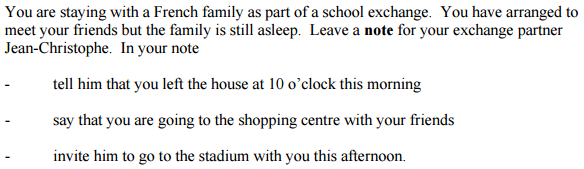 lundi, 9 heuresCher Jean -Christophe,Je te laisse ce petit mot pour te dire que j’ai quitté la maison à dix heures ce matin. Je n’étais pas fatigué.Je vais au centre commercial avec mes amis. Je vais acheter des vêtements pour la fête.Veux- tu aller au stade avec moi cet après-midi? Nous allons regarder le match. Je l’attends avec impatience.À bientôt,Marc.À bientôt,Marc